DPTO DE CIENCIASPROF. HECTOR OLIVARES V2020GUÍA  DE  TRABAJO  EN  AULAITEM I : Marca solo una alternativaITEMS  2 : PREGUNTAS DE DESARROLLO.1.- El análisis de un compuesto dio el siguiente resultado: 56,58% de potasio,       8,69% de  Carbono, y, 37,73% de oxígeno. La fórmula empírica del compuesto     es:2.-  Se tiene 760 ml de un gas a 17° C y 740 mm Hg de presión. Si la masa del gas         es 1,4 gramos, entonces su peso molecular  ( en grs/mol) es :3.- La masa en gramos del  calcio es  40 grs/mol. Basándose en el número de Avogadro      6,02 x 1023.        1.- Indica cual es la masa de 1 átomo de calcio.      2.- Indica cual es la cantidad de átomos de calcio contenidos en 1,5 moles del mismo     3.- Cual es la masa de 1,5 moles de calcio.Balancee la siguiente ecuación: 
"a" Al + "b" Cr2O3 "c" Al2O3 + "d" Cr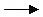 a=2; b=1; c=1; d=2a=2; b=1; c=1; d=1a=4; b=2; c=2; d=4a=1; b=1; c=1; d=2Convierta lo siguiente en una ecuación química balanceada:
Hidrógeno gaseoso reacciona con monóxido de carbono para formar metanol, CH3OH.H2 + CO CH3OH2H2 + CO2 CH3OH4H + CO CH3OH2H2 + CO CH3OHBalancee la siguiente ecuación: 
"a" Mg3N2 + "b" H2O "c" Mg(OH)2 + "d" NH3a=1; b=2; c=1; d=1a=1; b=6; c=3; d=2a=1; b=6; c=3; d=1a=1; b=3; c=3; d=2Balancee la siguiente ecuación e indique si se trata de una reacción de combustión, de combinación o de descomposición: 
"a" Li + "b" N2 "c" Li3Na=6; b=1; c=2; reacción de descomposicióna=6; b=1; c=2; reacción de combinacióna=1; b=1; c=3; reacción de descomposicióna=6; b=1; c=2; reacción de combustiónBalancee la siguiente ecuación: 
"a" C6H14O + "b" O2"c" CO2 + "d" H2Oa=2; b=19; c=12; d=14a=1; b=9; c=6; d=7a=1; b=19/2; c=6; d=7a=2; b=18; c=12; d=14Los coeficientes que se necesitan para balancear correctamente la ecuación siguiente son: 
Al(NO3)3 + Na2S Al2S3 + NaNO31, 1, 1, 12, 3, 1, 62, 1, 3, 24, 6, 3, 2Balancee la siguiente ecuación e indique si se trata de una reacción de combustión, de combinación o de descomposición.
"a" H2O2 + "b" SO2"c" H2SO4a=1; b=1; c=1; reacción de descomposicióna=1; b=1; c=1; reacción de combinacióna=2; b=1; c=1; reacción de descomposicióna=2; b=1; c=1; reacción de combinación¿Cuál es el coeficiente del HCl cuando la ecuación siguiente está balanceada correctamente? 
CaCO3 (s) + HCl (aq) CaCl2 (aq) + CO2 (g) + H2O (l)1432Balancee la siguiente ecuación: 
"a" B10H18 + "b" O2 "c" B2O3 + "d" H2Oa=1; b=7; c=5; d=9a=1; b=19; c=10; d=9a=1; b=12; c=5; d=9a=1; b=9; c=5; d=9Escriba la ecuación balanceada de la reacción que se produce cuando se calienta nitrato de potasio sólido y éste se descompone para formar nitrito de potasio sólido y oxígeno gaseoso.2KNO4(s) 2KNO3(s)+ O2</SUB< td>2KNO3(s) 2KNO2(s)+ O22KNO3 2KNO2 + O2KNO3(s) KNO2(s) + (1/2)O2</< td>